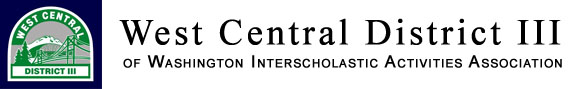  CONSTITUTION2017-18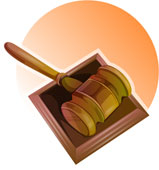 Regulations and BylawsAthletics-Activities-Fine ArtsLeague Membership- Nisqually 1A -- North Olympic 1B –-North Puget Sound 4A-- Olympic 1A/2A -- Pierce County League 3A--South Sound Conference 3A-- South Puget Sound 4A - - South Puget Sound 2A - -Independents-										Revised Sept. 20172017-18 CONSTITUTIONTable of ContentsArticle			Section			                        Page1.				Name of Organization...............................	1				Preamble....................................................	12.				Purpose......................................................	1-23.				Membership...............................................	24.				League Membership..................................	35.				Executive Board Membership...................	3-56.				Duties of the Executive Board...................	5		7.				Meetings......................................................	68.				Finances......................................................	69.				Amendments................................................	710.				Regulations and Bylaws..............................	7-16				Appendix 1         WCDIII Meritorious Service Award Recipients...	17Appendix 2    WCDIII Lifetime Pass Award CriteriaConstitutionof theWest Central District III of the W.I.A.A.Article 1- Name of Organization1.1	The name of this organization shall be the West Central District III (WCD 3) of 	the Washington Interscholastic Activities Association (WIAA).PreambleRecognizing the authority of school district board of directors in the WCD 3 to plan, supervise and administer interscholastic athletic activities, we therefore establish this constitution for the WCD 3 of the WIAA to provide for the welfare and protection of all students involved in interscholastic activities within WCD 3 of the WIAA.Article 2- Purpose of the Organization2.1	This organization is organized exclusively for religious, charitable, scientific, 	literary or educational purposes within the meaning of section 501(c) of the 	Internal Revenue Code (911157246).This organization shall plan, supervise and administer the interscholastic activities approved and delegated by the school district’s boards of directors of WCD 3.2.3	This organization shall maintain and conduct a program of interscholastic amateur sports competition, and promotes and preserves a wholesome atmosphere of good sportsmanship among its member schools.2.4	The goals of this organization are to approve, develop and direct interscholastic 	activities for students of member schools and to assure their protection against 	exploitation by special interest groups. 2.5	A goal of this organization will be to stress the cultural values, the appreciation and the skills involved in all activities.2.6	A goal of this organization is to promote a balance of academic, athletic, and other co-curricular experiences that meet the generally accepted aims of American education. Persons on the board should attempt to reflect cultural diversity and gender balance.A goal of this organization is to emphasize interscholastic activities as an integral part of the total education process.2.8	A goal of this organization is to formulate policies to cultivate the ideas of good 	sportsmanship.2.9	A goal of this organization is to design all activities to provide fair and equal 	opportunities for all participants.2.10	A goal of this organization is to promote uniformity of standards in interscholastic activities.2.11	A goal of this organization is to provide a clear and open channel of 	communication for member schools in this organization.2.12	A goal of this organization is to recognize individual and group excellence in performance as a result of training and practice in competitive process in schools within the WCD 3.  Article 3- Membership3.1	Membership of this organization: WCD 3 of the WIAA is a voluntary organization for member schools.  Membership in the organization shall be open to any school within WCD 3.3.2	The public or non-public schools may become members when so authorized by the 	school district board of directors and accepted by the member schools of WCD 3.3.3	Members compliance with the rules: All members of the WCD 3 must comply with the rules as stipulated in the constitution and the rules and regulations of the organization.  They also must comply with the rules and regulations of the parent 	organization, the WIAA.  These rules shall not be waived by agreement or otherwise.3.4	Responsibilities of the Principal: The principal or designee as authorized by the school board/superintendent shall be responsible to the organization for the interscholastic event pertaining to athletics as well as non-athletic activities of his/her school.  In addition, the principal shall be responsible for insuring that the school is properly represented at all interscholastic events and he/she shall be responsible for conduct of the teams and other persons for his/her school. 3.5	Responsibilities of School Representative: It is the obligation of students, school staff and school boards from member school districts in all interscholastic relationships to practice and promote the highest principles of ethics and competition.  It is the obligation of all member schools in the WCD 3 to maintain proper crowd control at all interscholastic contests and events.3.6	The School Vote: The principal of each member school or designee as authorized by the school board/superintendent shall have one (1) vote when responding to questionnaires, polls, and WIAA concerns or in any WCD 3 balloting.  Article 4- League Membership4.1	The member schools of WCD 3 have the authority to form league(s) for activity competition and representation.  The local school board authorizes 	schools of their school district to form/join membership league(s).  Schools not belonging to a league shall be listed as “independents”.4.2	League alignment is an option of WCD 3 member schools.4.3	The Executive Board may establish committees to conduct studies regarding 	realignment and development of leagues.  4.4	It is expected that the parties involved will first deal with disputes concerning league alignment between schools and league(s).  If a resolution cannot be reached, the school and league(s) may be referred to the WCD 3 Executive Board. Article 5- Executive Board Membership5.1	Executive Board RepresentationThe Board must recognize a league for representation.A league must have a minimum of two schools.Leagues up to 6 schools will have one representative.For leagues greater than 6 schools, a factor of 4 will be used for representation.  Example:  A league with 8 schools will have 2 reps, 12 schools = 3 reps,       16 schools = 4 reps, 20+ schools = 5 reps.A round-off method will be used for an in-between number of schools.  Example: 10 schools = 2.5, which when rounded off becomes 3.If a league reduces its number of schools during a new WIAA classification cycle, the league shall reduce its numbers in proportion to its membership. 5.2	The 2017-18 group of voting members of the Executive Board are as follows: Group 				Supt/Principal/VP	Athletic Director						      (or designee*)	     (or designee*)													Total	Nisqually League (1A)							1		(1)North Olympic League (1B)/ Independents					1		(1)Olympic League (1A/2A)				1			2		(3)				1			1		(2)South Puget Sound League (2A)			2			2		(4)South Puget Sound League (4A)								(Middle Level Representative				1			1		(2)Superintendent at Large			    						(1)WA State Coaches Association								(1)WA Athletic Administrators Association							(1)WA Officials Association									(1)	WA State School Directors Association								(1)Total Board Members……………………………………………………………………………….		26* Designee is a replacement for Board member term and will be designated by the representative league.5.3	Should a recognized classification and/or league not be provided representation on the WCD 3 Board by Article 5.1, that classification or league will elect an ex-	officio member whose position would expire if the classification or league were given permanent representation by WCD 3.5.4	The term of office of WCD 3 Executive Board members will be four (4) years.        	[Listed year represent the year (spring) the position is up for re-election.]Group: 				Supt./Principal/VP	 Athletic Director		 (or designee)	              (or designee)  	Nisqually League (1A)	Position #1						(1) 2017	North Olympic League (1B)/ IndependentsPosition #1			(1) 2019	8Olympic League (1A/2A)		Position #1 & #2			(1) 2019			(2) 2020	Position #3			(3) 2018(3A)Position #1 & #2			(1) 201			(2) 20119South Puget Sound League (2A)	Position #1 & #2			(1) 2019			(2) 2018              Position #3 & #4			(3) 2017			(4) 2017South Puget Sound League (4A)	Position #1 & #2			(1) 201		                (2) 201Middle Level at Large				Position #1 & #2 			(1) 2017			(2) 20Superintendent at Large			 As per association			      WA State Coaches Association		As per association						WA Athletic Administrators Association	As per association					WA Officials Association			As per association						WA State School Directors Association		As per association						(Note: 5.2 and 5.4 updated as per Board approval 10/13/14) The Executive Board members from the Middle Level Principals, Superintendents, WOA, WSCA, WSSAAA, and WSSDA will be elected by their respective groups.  	The leagues will elect Executive Board Members from their Superintendents, 	Principals (Administrators), and Athletic Directors.Vacancies on the Executive Board shall be filled for the balance of the term by an appointee of the league or group affected.  5.7	WIAA Representative Assembly Delegates will be selected by the WCD 3 Executive Board for a two-year period at the August board meeting. These delegates will be selected from membership of the WCD 3 Executive Board.			201-1					 Nisqually League (1A)/No. Oly (1B) 	1		Olympic League (1A/2A)		1	SPSL (2A)			1	SPSL (4A)			1					Middle School			2				WCDIII President			1 or first alternate	A second alternate will be determined by Director endorsement with first consideration to the President-Elect.5.8	WIAA Executive Board member(s) will be nominated by the WCD 3 Executive Board or by any WCD 3 league or recognized group.  The Executive Board will give such nominees full consideration.  Article 6- Duties of the Executive Board6.1	It shall be the responsibility of the WCD 3 Executive Board to conduct the 	business of the WCD 3 and disseminate information to member schools.6.2	The officers shall be: President and President Elect to be elected by and from the 	Executive Board.  The officers shall be elected by the Executive Board at the May 	meeting and will officially take office on July 1 of that year.			Duties of the President			6.2.1	Preside over Executive Board meetings.			6.2.2	Call special meetings as necessary.			6.2.3	Appoint Executive Board members to chair each standing committee, including all 					activities sponsored by the association, finances, commercial advertising, eligibility, 					and constitution.  											6.2.4	Assume other duties as designated by the Executive Board.			Duties of the President Elect			6.2.5	Assume the duties of the President in the absence of the President.			6.2.6	Assume the duties of the Director in the absence of the Director.			6.2.7	Assume other duties as assigned by the President and/or Board.6.3	The Executive Board shall select an Executive Secretary/Treasurer (hereafter referred to as Director) to conduct organizational business as delegated by the Executive Board.  The Director shall receive a salary to be determined annually by the Executive Board.Article 7- MeetingsThe regular meetings shall be scheduled and approved by the Executive Board by the June meeting for the coming school year.  The President as needed may call special meetings.General District meetings shall be established at the direction of the Board.7.3	A majority plus one (1) shall constitute a quorum for conducting and voting on 	organizational business.7.4	All meetings of the Executive Board shall be conducted in accordance with 	Roberts Rules of Order.Article 8- Finances8.1	Annual service fees of the organization may be established annually by the 	Executive Board of WCD 3.8.2	The establishment of service fees may be based on the following criteria:			8.2.1	Service rendered by the organization to its school participants.			8.2.2	Number of activities in which a school participates.			8.2.3	Number of students served based on October 1 enrollment.8.3	Special assessments may be levied by the Executive Board.8.4   	The Director shall disperse the funds of the WCD 3 upon approval of the Executive Board.8.5	The Director shall annually submit a financial report to the Executive Board. A Certified Public Accountant will annually perform a financial statements review of the West Central District III and prepare the IRS 990 Tax Return.8.6	The association year shall be from August 1 to July 31.8.7	Internal Revenue Code: Not withstanding any other provisions of these articles, 	the organization shall not carry on any other activities not permitted to be carried on by any organization exempt from Federal Income Tax under section 501(c)(3) of the Internal Revenue Code.8.8	Dissolution: Upon winding up and dissolution of this organization, after paying or adequately providing for the debts and obligations of the organization, the 	remaining assets shall be distributed to a non-profit fund, foundation or corporation which has established its tax exempt status under section 501(c) (3) of 	the Internal Revenue code or to a state or local government where the assets shall be used for public purpose.  Article 9- AmendmentsAmendment Procedure:Proposed amendments to this constitution shall be submitted in writing by April 1st to the WCD 3 Director, signed by the league/group representative.  These proposed amendments will be forwarded to the WCD 3 Constitution Committee for consideration/recommendation.  9.2	The Constitution Committee of the WCD 3 Executive Board shall meet annually in April and submit recommended changes to the Board for approval by the June meeting.9.3	The adoption of a proposed amendment, under 9.1, shall be two-thirds (2/3) majority of the votes of the Executive Board provided that a written copy of the proposed amendment has been presented to the Director not less than 30 calendar days prior to the meeting; and provided further that it shall be the duty of the Director to provide each member school with a copy (minutes) of the proposed amendment at least 14 calendar days prior to the meeting at which it is to be offered.9.4	All interpretations of constitutional questions rest with the Executive Board.Article 10- Regulations and Bylaws10.1	The regulations and bylaws of the WCD 3 shall be the same as those in the WIAA 	handbook unless specifically changed or abridged by WCD 3 Executive Board 	action.10.2	In matters of eligibility, WCD 3 shall abide by the WIAA regulations in the 	handbook and WCD 3 supplemental requirements. 10.3	Regulations and Bylaws may be established and/or amended by the following 	procedures:			10.3.1	A proposed Regulation or Bylaw shall be submitted in writing, signed by the league 					representative, to the Director.			10.3.2	Regulations and Bylaws may be established or amended by a majority vote of the 					Executive Board at any regular meeting.  					    Table of ContentsRegulations & BylawsBylaw			Regulations and Bylaws				        PageA.				Board of Operations				A.1	Association Year.....................................................	10				A.2	Board Meetings.......................................................	10					A.3	Budgets...................................................................	10					A.4	Service Fees............................................................	10				A.5	Directory.................................................................	10				A.6	Sports Syllabus........................................................	10				A.7	Appeals......................................................………….11					A.8	Board Expenses.......................................................	11				A.9	Finance Report..........................................................	11					A.10	Cooperative Programs.............................................	11				A.11	Passes.....................................................................	11				A.12	Liability Insurance....................................................	11B.				Committees				B.1	Standing Committees…………………..........……	12				B.2	Eligibility Committee................................................	12				B.3	Finance	...........................................................	12C.				Commercial Advertising				C.1	District Rights..........................................................	12				C.2	Authorization...........................................................	12				C.3	Priority....................................................................	12				C.4	Equity....................................................................	12				C.5	Dates and Times......................................................	12				C.6	Rights Fees..............................................................	12				C.7	Promotional Time.....................................................	12-13				C.8	Advertising...............................................................	13				C.9	Cancellation.............................................................	13				C.10	Committee...............................................................	13				C.11	Liability Coverage....................................................	13D.				Allocations				D.1	District Allocations...................................................	13E.				Awards				E.1	WCD 3 Awards……...............................................	13				E.2	Meritorious Awards.................................................	13				E.3	Past President’s Plaque............................................	13F.				Tournaments				F.1	Competition.............................................................	14				F.2	Authorized Tournaments..........................................	14				F.3	Entry Fees...............................................................	14				F.4	Admission Prices.....................................................	14				F.5	Tournament Dates...................................................	14				F.6	Tournament Receipts...............................................	14				F.7	Football Receipts.....................................................	14				F.8	Accounting Procedures............................................	14				F.9	Reimbursements......................................................	15				F.10	Passes.....................................................................	15				F.11	Cheerleaders...........................................................	15				F.12	Dance/Drill Teams.................................................	15				F.13	Bands......................................................................	15				F.14	Concessions/Programs............................................	15				F.15	Officials...................................................................	16				F.16	Tournaments/Events………………………………	16				F.17	Miscellaneous Tournament Practices.......................	16Regulations & BylawsWest Central District III of the W.I.A.A.Bylaw A- Board OperationsA.1	Association Year/Fiscal Year: August1-July31A.2	Executive Board Meetings: The Executive Board of the WCD 3 shall have a minimum of ten (10) monthly meetings.A.3	Annual Budget:  The finance committee shall submit a proposed budget for the 	coming 	year, to the Executive Board, for consideration, by the June meeting.			A.3.1	Receipts: (source of)				Service Fees, District Tournaments, WIAA Reimbursement, Commercial Advertising 					Fees, Miscellaneous.			A.3.2	Disbursements:				Executive Board, Association Expenses, District Tournaments, Committee Meetings, 					School Reimbursements.			A.3.3	Unallocated Funds:   At the discretion of the Executive Board, unallocated funds may be distributed to member schools depending on the financial position of the Association.  The Executive Board shall determine the method of distribution.			A.3.4	Investments:				The Executive Board shall be empowered to invest all available funds in high yield 					certificates when desirable.  Investment reports will be given to the WCD 3						Executive Board on a regular basis.			A.3.5	Cash Reserve:   				The association shall retain a minimum cash reserve fund, as recommended by the 					Finance Committee, to be not less than $60,000.00.A.4	Service Fees: Service Fees may be established by the Executive Board. The 	Finance	Committee will annually review and make recommendations regarding 	enacting a service fee.)										A.4.1	Schools that neglect to pay their annual WCD 3 membership Service Fees 						within thirty (30) days upon receipt of the service fee form will be denied all 						Association service fees, including reimbursement for tournament expenses until fees 					are received by the Director.	A.5	Directory:  The Director shall prepare and publish annually a directory listing all secondary schools, their appropriate personnel, phone numbers, e-mail and school addresses.A.6	Sports Syllabus:  A sport syllabus, including tournament managers, instructions, shall be developed for each activity sponsored by the WCD 3.  The chairperson of each activity and the Director will be responsible for keeping the syllabus current as related to WIAA changes and/or WCD 3 Executive Board actions.A.7	Appeals:			A.7.1	School appeals and disagreements, within or between leagues, are to be resolved by 					authority of each league(s) wherever possible.			A.7.2	Appeals and disagreements occurring at WCD 3 events shall be resolved by the event 					director and/or games committee.  Game/contest appeals are to be handled 						by the games committee.  Appeal of judgment calls by officials will not be heard, unless 					there has been a misapplication or misinterpretation of a rule or game condition that 					may have had an undue or unfair ffect on the outcome of the game or event.			A.7.3	If a member school administrator is dissatisfied with the decision of the league(s) or 					district tournament directors/games committee or rule interpretations relative to the 					provisions of the WIAA handbook and such school is an aggrieved and affected party, 					such party may appeal the decision and request a formal hearing provided that:	                                   A.7.3.1	The facts and reasons for appeal are submitted in the writing signed by the school principal or superintendent to the WCD 3 Director within five (5) calendar days following the decision.					A.7.3.2	There shall be a Special Appeals Committee appointed by the President in 						each case submitted.				A.7.3.3	Each committee will be composed of five (5) or more WCD 3 Executive Board 						members who will not be from the league and/or schools involved.				A.7.3.4	The hearing procedures shall be conducted according to article 28.0-28.3 of the 						WIAA Handbook.A.7.3.5     The Appeals Committee shall make the final decision regarding appeals in 	executive session.A.7.4	In cases where the WCD 3 Executive Board is unable to resolve appeals and disagreements they may be appealed to the District Directors’ Appeals Board. The WIAA Executive Board shall hear appeals of decisions rendered by the District Directors’ Appeals Board as stated in the WIAA Handbook. 			A.7.5	Sanctions/penalties: The Executive Board reserves the right to review leaguesanctions/penalties imposed on member schools for violating a WIAA rule. They will take no  additional action unless the decision is appealed to the Board.	 A.8	Executive Board Member Expenses:   			A.8.1	Executive Board members shall be responsible for their travel expenses.  In unusual  					situations, the WCD 3 will reimburse members for travel expenses, upon 						Executive Board approval.			A.8.2	When mileage is reimbursed, it shall be done at the established IRS approved rate.			A.8.3	The WCD 3 will accept the financial obligations for meals for Executive 						Board members and guests attending WCD 3 Executive Board meetings.A.9	Annual Finance Report: The Director will coordinate preparation of an annual financial report as required by the IRS.A.10	Cooperative and Combined Programs: The Director is authorized to render a decision on requests for cooperative and combined programs according to article of the WIAA Handbook.A.11	Passes:		A.11.1	The Executive Board may issue lifetime passes to individuals who have made exemplary 				contributions to the students and schools of the WCD 3.		A.11.2	WCD 3 Executive Board members shall receive a lifetime pass to WCD 3 activities.  A.12	District Liability Insurance:  In cooperation with the WIAA, the WCD 3 provides liability insurance coverage for elected representatives, committee members, and district tournament personnel. Bylaw B- CommitteesB.1	Standing Committees:  A member of the WCD 3 Executive Board shall serve as 	chairperson of each Standing Committee.		B.1.1 	The chairperson shall select Committee members for that activity.		B.1.2	Committee Make-up: Each league and/or classification should be represented on the 				committee.	B.2	Eligibility Committee: 		B.2.1	The Eligibility Chairman shall be appointed by the WCD 3 	Executive Board.				B.2.2	The Eligibility Committee shall be composed of at least five (5) members selected by the 				Eligibility Chairman and approved by the WCD 3 Executive Board.B.2.3	The Eligibility Committee shall meet prior to each sport’s season.  The chairperson may call additional meetings.		B.2.4	The Eligibility Committee should have representation from each league.		B.2.5 	Committee member’s expenses shall be paid at the rate or amount determined by 				the Executive Board.B.3	Finance Committee: The committee shall include the President, President-Elect, and Past President.Bylaw C- Commercial AdvertisingC.1	WCD 3 of WIAA maintains exclusive broadcasting	rights to all District 	tournament and playoff-level events.  WCD 3 also has the right to require payment from the broadcaster(s).C.2	Radio and television stations requesting permission to broadcast WCD 3 tournament or playoff contests must complete an application form and have written authorization from the WCD 3 Director or designee.		D.2.1	Upon request of the Executive Board and/or the Director, the Commercial 						Advertising committee may review request for radio and/or television broadcasting rights.C.3	Authorization may be granted following the Executive Board’s satisfaction consultation with the tournament or game manager and assurance that facilities are available.		C.3.1	Priority Order of Authorization:			a. Stations that normally covers participating teams.			b. Stations representing host community.			c. Stations that cover geographical region.C.4	All requests to broadcast contest will be reviewed for equity purposesC.5	All contests will be played on the date and time as scheduled.  Contest times will 	not be rescheduled for broadcasting purposes.	C.6	Radio and/or television stations will be required to pay a rights fee to broadcast said contests.		C.5.1	All stations receiving feed from the original stations must pay the same rate.  Total fee 				for all stations must be prepaid or paid at the game site by the originating station.C.7	Promotional Time:  In addition to paying a scheduled rights fee to broadcast WCD 3 contests, stations receiving affirmative authorization must agree to 	promote the contest in question no less than 15 times during or preceding the week of the contest at no cost to WCD 3.C.8	Commercial Advertising:  Commercial Advertising for any WCD 3 Activity must be in good taste and be approved by the Executive Board or Director.C.9	Cancellation:  The WCD 3 reserves the right to cancel the agreement at any time 	if stations violate any section of this policy.C.10	Committee:  The WCD 3 Executive Board will maintain a	standing committee to review the Commercial Advertising policy and procedures and make recommendations to the Executive Board.C.11	Liability Coverage:  Radio and or TV stations broadcasting WCD 3 events must 	carry liability insurance, and provide the WCD 3 with a copy of their liability coverage before the start of the broadcast. ($50,000 minimum coverage)  Bylaw D- West Central District III AllocationsD.1	Allocations:   The Executive Board will determine the number of teams and/or individuals participating in a WCD 3 tournament/event..Bylaw E- AwardsE.1	WCD 3 Awards: The WCD 3 may provide appropriate awards to sport champions and individual performers after being recommended by the Sport/Activity Chairman and Award Committee, with approval by the Executive Board. First and second place teams and qualifying individuals will be presented with awards.E.2	Meritorious Awards:  Meritorious awards shall be presented to persons who have contributed considerable time and effort to the WCD 3 and/or WIAA according to established criteria.		E.2.1	The President shall appoint a Meritorious Awards Committee of three (3) 					members of the Board.		E.2.2	Each recipient shall receive an emblematic award (e.g. trophy, plaque).		E.2.3	Any member school or recognized WCD 3 organization may nominate a potential recipient.		E.2.4	A two-third (2/3) majority vote of the Executive Board will be required for confirmation.E.3	Past President’s Plaque:  A past President’s Plaque will be presented to the 	outgoing President following 	completion of his/her term of office.Bylaw F- TournamentsF.1	Interscholastic Athletic Competition:  Schools within WCD 3 shall compete within the WCD 3 unless significant hardship can be demonstrated and approved 	by the Executive Board.F.2	Authorized Tournaments/Activities:  WCD 3 shall conduct district tournaments in the following activities for the purpose of determining a district champion and/or entries to WIAA sanctioned state tournaments.		F.2.1	Authorized Tournaments/Activities:  		Baseball, boys (if required)	Forensics/Debate (if required)	 Soccer, boys/girls (if required)	         			Basketball, boys/girls	Golf, boys/girls	 	Tennis, boys/girls					Bowling, girls		Gymnastics, girls		Track, boys/girls		        	   			Cross Country, boys/girls	Softball, girls	 	Volleyball, girls						Dance/Drill		Swimming, boys/girls	Wrestling, boys/girls (if required)		F.3	Entry Fees: There shall be no individual or team entry fees to participate in a 	WCD 3 sponsored tournament unless authorized by the Executive Board.F.4	Admission Prices:  Admission fees will be charged to attend all WCD 3 sponsored tournaments as determined by the WCD 3 Executive Board.  The Executive Board will annually approve admission fees.F.5	Tournament Dates, Times and Sites:  The Executive Board shall approve District tournament dates, times and sites.  All district tournaments must be conducted following the termination of the league schedule and during the week prior to the opening date of the state tournament.		F.5.1	In the event of an emergency affecting tournament/playoff sites, dates or times, and there 			is not sufficient time to refer the matter to the entire Executive Board for resolution, the 				Sport Chairperson and/or an Executive Board Member, the site/tournament 				director and WCD 3 Director shall be authorized to make the 						necessary adjustments.		F.5.2	If emergency conditions affect a participating school, but not the tournament, the 				Principal or designee must notify the site/tournament manager.  Failure to notify the site 				manager may result in the forfeiture of the contest.    		F.5.3	Tournament/playoff contests canceled on Saturday will be rescheduled for the next 				playable date.		F.5.4	Postponed or canceled tournament/playoff games may be played on Sunday.F.5.5	If at all possible, the WCD3 will avoid scheduling tournament/playoff activities during the hours that college entrance exams are conducted.	F.6 	Tournament Receipts: The WCD 3 shall retain all net receipts from district-sponsored tournaments.		F.6.1	Tournament deficits will be the responsibility of the WCD 3.  F.7	Football and Soccer Receipts:  The net receipts from football and soccer 	playoffs, (first round and quarterfinals) shall be sent to the Director.    		F.7.1	The district shall retain all first round and quarterfinal profits. F.8	Accounting Procedures:		F.8.1  	Tournament/Event Managers shall deposit all receipts in the WCD 3 bank account		           	 (Exempt number: 911157246).		F.8.2	Completed financial forms are due in the WCD 3 office one (1) week after the event 				concludes.		F.8.3	All bills, including workers and official’s fees, will be paid by the WCD 3 					Director once invoice has been received.F.9	Reimbursement-Tournament Expenses:  WCD 3 schools, whose teams or 	individuals participate in WIAA sanctioned state tournaments, including 	forensics/debate, will be reimbursed for expenses incurred for the 	participation, according to the most 	current reimbursement formula.  		F.9.1	Other activities may be reimbursed as determined by the WCD 3 Executive Board.F.9.2	The Director upon receipt of a properly completed WCD 3 Reimbursement on-line Form will make reimbursement payment within 30 days after end of fiscal year.		F.9.3	Claims will not be honored if received in the WCD 3 office after the annually posted due dates.	  	F.10	Passes:		F.10.1	League passes will not be accepted during tournament play.   F.10.2	WCD 3 Executive Board passes, WCD 3 Lifetime Passes, WSSAAA (A.D.’s), and WSCA (Coaches) passes will be honored at all district activities.		F.10.3	Superintendents and Board Members of participating schools may be 	added to the 				school’s supervisory list.		F.10.4	Tournament managers will issue passes or use pass lists as directed by the							WCD 3 Director for participating team members, coaches and managers.  The 							number to be admitted shall be established in the Tournament Manager’s Instructions.  						Teams eliminated from a WCD 3 tournament may be admitted to other tournament games in that 					classification upon request from the Principal or Athletic Director to the game manager.  		F.10.5	A pass list will be used to admit competing school supervisors unless supervisory passes 				are printed and distributed by the tournament manager.  Schools are to notify the 				tournament manager prior to the tournament game as to who will be assigned supervisory duties.  F.11	Cheerleaders:  The advisor and cheerleaders in uniform of participating schools 		will be admitted free.  		F.11.1	Cheer and song leaders will comply with the WIAA Handbook.	F.12	Dance/Drill Teams: The advisor and Dance/Drill teams in uniform, who are 				scheduled to perform during half time, will be admitted free.		F.12.1	Arrangements for performances must be made with the Tournament Manager prior to 				game day.F.12.2	Dance/Drill Teams will comply with the WIAA Handbook.F.13	Bands:  The Band Director and identified Band members of participating school, F.13.1	Half-time performances must be arranged with the tournament manager prior to game day.		F.13.2	The number of band members admitted is included in the Tournament Manager’s 				instruction. 		F.13.3	The tournament/game manager has complete control over the volume of amplified instruments.  			NO microphones may be used with amplified instruments.		F.13.4	All music instruments shall be retained in the bleachers or other designated areas as 				directed by the Tournament Manager.  F.14	Concessions/Programs: The WCD 3 maintains ownership of all WCD 3 sponsored events and too, those events assigned by the WIAA Office/Executive Board.		F.14.1	The host site (school) may sell concessions and other appropriate items approved by the 				event manager/ WCD 3 Director.		F.14.2	All items for sale must be of acceptable quality and sold at reasonable prices.F.14.3	All non-school organizations or agencies are prohibited from selling concession items or items of any kind at the event site, before, during, or following the event unless approved by Director.F.14.4	Advertising in WCD 3 sponsored events programs must be approved by the Director and Sports Chairman, and be in compliance with WCD 3 Bylaws. Such advertising must comply with WCD 3 Executive Board policy; that is, there shall be no advertising of tobacco products, alcoholic beverages, or other products deemed inappropriate for use by interscholastic sports participants or students attending these events.F.14.5	The host school/site, for the events, assumes all expenses for the sale of concessions or items and/or programs when not provided by the WCD 3.  Net revenues, if any, shall be retained by the host school/site.  If the host school does not wish to sell concessions, their rights may be assigned to another WCD 3 school upon request.F.15	Officials:		F.15.1	The WCD 3 Executive Board does not rate or rank officials.  This activity 					is the sole responsibility of each individual official’s association.F.15.2	The tournament manager or host site game manager is responsible for contacting the official’s association assigning secretary to request officials for those contests being hosted.F.16	Tournaments/Events		F.16.1	WCD 3 Tournament Philosophy:  The post-season climaxes the regular season by 				bringing the best teams or individuals together to compete for district 	championships and 				the opportunity to advance to the state tournament.  Qualifying for the post season 				requires a high level of achievement during the regular season.  Leagues are urged to 				establish qualifying standards that reward the regular season accomplishments of 				their participants.		F.16.2     Tournament Definition:                                F.16.2.1 To be considered a full WCD 3 event, it must meet the following criteria:WCD 3 is responsible for the revenue/debit.WCD 3 manages the Tournament/Event.The tournament/event leads to advancement to Regional/State.All qualifying WCD 3 schools within a classification are represented.			F.16.2.2 To be considered part of a WCD 3 event, it meets the following criteria:		a.     Any qualifying sub-district playoff, pigtail, “mini-playoff”, etc., which 			        occurs between two teams representing two different leagues, and leads to 			        a WCD 3 Tournament/Event.		F.16.2.3 To not be a West Central District III Tournament/Event (i.e. a league maintains 				the event) the following occurs:                a. The WCD 3 committee for that sport recommends that the formal, structure, 			      	    and financial arrangements be left with the member league(s).  The WCD 3			      	    committee must give consideration to the following factors:Time for the playoffs to occurAlternate seasons issuesHistorical/traditional issues				b.  The WCD 3 Executive Board approves the recommendation of the WCD 3 					     committee for that sport, regarding the format, structure, and financial 					     arrangements being left with the member league(s).F.17	Miscellaneous Tournament Practices:		F.17.1	School Supervisors:  School supervisors have primary responsibility for crowd control.		F.17.2	Disruptive Behavior:  The tournament manager has the authority to stop a contest as a 				result of unacceptable crowd behavior.  The contest may continue once the manager has 				reasonable assurance that the disruptive behavior is under control.F.17.3	Signs:  The host school/venue manager reserves the right to limit signage. The school banner will be the only sign permitted at tournament contests.			F.17.4	Noisemakers:  Artificial and/or mechanical noisemakers are not permitted.		F.17.5	Reentry Passes:  Adult Re-entry Passes are discouraged.  Student Re-entry Passes are 				prohibited.  				F.17.6	National Anthem:  The national anthem is to be played whenever possible; otherwise 				use the flag salute.			F.17.7	Confetti:  Confetti will not be allowed.  Schools who violate this policy may be assessed 				a clean-up fee by the Tournament Manager.  			F.17.8	Solicitations:  Solicitations by schools or non-school organizations will not be allowed.		F.17.9	Towels:  Participating schools will provide their own towels.  The host school shall 				provide towels for officials.			F.17.10	Game Ball: The sport syllabus will state who shall provide the game ball.			F.17.11	Squad Size:  The number of participants in each sport shall be the same as established by 			the WIAA unless the WCD 3 Executive Board grants an extension.		F.17.12	Radio/TV Coverage:  All requests must be submitted to the Director	for approval.F.17.13	Spectator Behavior:  The WCD 3 will follow all WIAA fan/spectator behavior policies.F.17.14	Admission Charged: Admission will be charged until the end of contest.F.17.15    Drones: The use of unmanned aerial vehicles (“UAV”), also known as Drones, is prohibited.Appendix 1                 WCDIII Meritorious Service Award RecipientsRecipient			Position			School/District			Year InductedRon Johnson		WCDIII Board		Neah Bay H.S.			ca1996Dan Inveen	 	Athletic Director		Tacoma S.D.			ca 1997	Dele Gunnerson		WCDIII Secretary		Peninsula H.S.			ca 1998 Alex Bennett		Athletic Director		Bremerton H.S.			2001Doug Kubalek 		WCDIII Board 		Crescent H.S.			2001Mark Flatau		WCDIII Board		North Mason H.S.			2001Jim Meyerhoff		WCDIII Board		White River H.S.			2001	Ed Tingstad		WCDIII Secretary		Bethel S.D.			2001Joe Bullock		WCDIII Board		Tacoma S.D.			2002Terry Cavender  		WCDIII Board		Puyallup S.D.			2002Bill Harris		Athletic Director		Federal Way H.S.			2002Kathy Harris 		Track Official		Federal Way H.S.			2002Frank Washburn		WCDIII Board		Cascade Christian H.S.		2002Tom Burmester		Athletic Director		Foss H.S.			2003Scooter Chapman		Radio Announcer		Port Angeles Area			2003Mike Acres		Athletic Director		Central Kitsap S.D.		2003Dick Halleen		Athletic Director		Rogers H.S.			2003Gary Luft 		WCDIII Board	 	Foster H.S.			2004Dick Nichols 		Broadcaster 		Olympia/Shelton Area		2004Jim Snyder		WCDIII Music Committee 	Grapeview S.D.			2004Judy Jennings		WCDIII Board		Seattle Christian Schools		2005Ken Jones		WA Officials Assoc.	Tacoma/Pierce County Area		2005Steve Escame		Tennis Coach		Decatur H.S.			2007Jim Ferate		Stadium Manager		Central Kitsap S.D.		2007Lance Wilson		WCDIII Board		Lakes H.S.			2007Janet Ulberg		A.D. Secretary		Tacoma S.D.			2007Art Jarvis		WCDIII Board 		Enumclaw S.D.			2008Bob Lightfoot		Athletic Director		Wilson H.S.			2008Steve Reischman		Athletic Director		South Kitsap H.S.			2008Tim Tubbs		Athletic Director		Enumclaw H.S			2009“Friends of the American Lake Golf Course”		Lakewood Veteran’s Admin.		2009Bruce Phillips		WCDIII Board		Auburn Riverside H.S		2011Murray Johnson		Athletic Director		Auburn Mountainview  H.S.		2011Mike Taylor		Principal/A.D.		Yelm H.S.			2011Dan Heltsley		WCDIII Board 		Bethel S.D.			2013Del Dittus		Athletic Director		Emerald Ridge H.S.		2015Bob Jones		Athletic Director		Auburn H.S.			2015Tim Thomsen		WCDIII Board 		Sumner S.D.			2015Shelly Thiel		WCD Director (ret.)	WCD3				2017										2017										2017APPENDIX 2LIFE TIME PASS AWARDSLIFE TIME PASS Awards may be presented to persons who have contributed considerable time and effort to the West Central District III (WCDIII) and/or Washington Interscholastic Activities Association (WIAA) in one or more of the following categories:Service on the Executive Board (WCDIII or WIAA).Service on WCDIII Committees.Service as a manager of WCDIII tournaments/events.Contributions to the promotion of extra-curricular activities.Outstanding work with young people within the WCDIII.Meritorious Award recipient.Nominations: Any member school or recognized WCD III organization, or West Central District III Board Member may nominate a potential recipient. Nominations must be submitted to the chairperson of the Awards Committee.LIFE TIME PASS Awards are not annual awards, but will be presented when circumstances warrant.Those eligible for permanent passes will be the high school coaches, principals and athletic directors, district athletic directors and superintendents that have served a minimum of ten (10) years in West Central District III and are no longer in a position warranting WCD III passes. Exceptions to categories in preceding must be approved by the WCDIII Executive Board.West Central District III passes shall be distributed by the West Central District III Director.    